ПРОЄКТ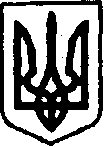 УКРАЇНАКЕГИЧІВСЬКА СЕЛИЩНА РАДАХLІІ СЕСІЯ VIIІ СКЛИКАННЯРІШЕННЯ______________________	       смт Кегичівка  		                  №______Про умови оплати праці Кегичівського селищного голови на 2023 рікКеруючись статтями 4, 10, 25-26, 42, 46, 59 Закону України «Про місцеве самоврядування в Україні», статтями 15, 21 Закону України «Про службу                  в органах місцевого самоврядування», постановою Кабінету Міністрів України від 09 березня 2006 року № 268  «Про впорядкування структури та умов оплати  праці  працівників апарату органів виконавчої влади, органів прокуратури,судів та інших органів» (зі змінами та доповненнями), враховуючи рішення ХL сесії VIIІ скликання Кегичівської селищної ради від 01 грудня 
2022 року № 6698 «Про присвоєння чергового рангу посадової особи місцевого самоврядування Антону ДОЦЕНКУ», ХХV сесії VIIІ скликання Кегичівської селищної ради від 28 січня 2022 року № 5865 «Про затвердження Положення про преміювання, виплату надбавок та матеріальної допомоги посадовим особам, службовцям, обслуговуючому персоналу Кегичівської селищної ради, 
її виконавчих органів», Кегичівська селищна радаВИРІШИЛА:1.	Визначити умови оплати праці Кегичівського  селищного голови ДОЦЕНКА Антона Юрійовича на 2023 рік, в межах затверджених видатків                 на оплату праці працівників Кегичівської селищної ради.2. Встановити  селищному голові посадовий оклад та надбавку за 8 ранг посадової особи місцевого самоврядування в розмірі,  визначеному додатками 50 та 57 постанови  Кабінету Міністрів України від 09 березня 2006 року № 268 «Про упорядкування структури та умов оплати праці працівників апарату органів виконавчої влади, органів прокуратури, суддів та інших органів»                   (зі змінами та доповненнями).3.	Встановити надбавку за вислугу років за стаж роботи в органах прокуратури та служби в органах місцевого самоврядування понад 5 років 
у розмірі 15  відсотків до посадового окладу з урахуванням надбавки за ранг. 4. Встановити щомісячну надбавку за виконання особливо важливої роботи в розмірі 50 відсотків посадового окладу  з урахуванням  надбавки за ранг та надбавки за вислугу років.5. Здійснювати щомісячне преміювання Кегичівського селищного голови відповідно до його особистого вкладу у загальні результати роботи Кегичівської селищної ради в розмірі 100 відсотків посадового окладу,                    за фактично відпрацьований час, в межах затверджених видатків на оплату праці.6.	Здійснювати преміювання в розмірі 100 відсотків посадового окладу 
до державних і професійних свят та ювілейних дат (День Конституції України, День Незалежності України, День місцевого самоврядування), в межах фонду оплати праці та економії фонду оплати праці.7.	 Виплачувати допомогу для оздоровлення при наданні щорічної відпустки в розмірі посадового окладу.8.	Виплачувати матеріальну  допомогу для вирішення соціально-побутових питань в розмірі, що не перевищує середньомісячної заробітної плати.9. Визнати таким що втратило чинність рішення ХХІІІ сесії Кегичівської селищної ради VIIІ скликання від 23 грудня 2021 року № 5359 «Про умови оплати праці Кегичівського селищного голови на 2022 рік».10. Контроль за виконанням даного рішення покласти на постійну комісію   з питань бюджету, фінансів, соціально-економічного розвитку та комунальної власності Кегичівської селищної ради (голова комісії Вікторія ЛУЦЕНКО).Секретар селищної ради                                                    Віталій БУДНИК